§2-1108.  Unconscionability(1).   If the court as a matter of law finds a lease contract or any clause of a lease contract to have been unconscionable at the time it was made, the court may refuse to enforce the lease contract, it may enforce the remainder of the lease contract without the unconscionable clause or it may so limit the application of any unconscionable clause as to avoid any unconscionable result.[PL 1991, c. 805, §4 (NEW).](2).   With respect to a consumer lease, if the court as a matter of law finds that a lease contract or any clause of a lease contract has been induced by unconscionable conduct or that unconscionable conduct has occurred in the collection of a claim arising from a lease contract, the court may grant appropriate relief.[PL 1991, c. 805, §4 (NEW).](3).   Before making a finding of unconscionability under subsection (1) or (2), the court, on its own motion or that of a party, shall afford the parties a reasonable opportunity to present evidence as to the setting, purpose and effect of the lease contract or clause thereof, or of the conduct.[PL 1991, c. 805, §4 (NEW).](4).   In an action in which the lessee claims unconscionability with respect to a consumer lease:(a).  If the court finds unconscionability under subsection (1) or (2), the court shall award reasonable attorney's fees to the lessee;  [PL 1991, c. 805, §4 (NEW).](b).  If the court does not find unconscionability and the lessee claiming unconscionability has brought or maintained an action the lessee knew to be groundless, the court shall award reasonable attorney's fees to the party against whom the claim is made; or  [PL 1991, c. 805, §4 (NEW).](c).  In determining attorney's fees, the amount of the recovery on behalf of the claimant under subsections (1) and (2) is not controlling.  [PL 1991, c. 805, §4 (NEW).][PL 1991, c. 805, §4 (NEW).]SECTION HISTORYPL 1991, c. 805, §4 (NEW). The State of Maine claims a copyright in its codified statutes. If you intend to republish this material, we require that you include the following disclaimer in your publication:All copyrights and other rights to statutory text are reserved by the State of Maine. The text included in this publication reflects changes made through the First Regular and First Special Session of the 131st Maine Legislature and is current through November 1. 2023
                    . The text is subject to change without notice. It is a version that has not been officially certified by the Secretary of State. Refer to the Maine Revised Statutes Annotated and supplements for certified text.
                The Office of the Revisor of Statutes also requests that you send us one copy of any statutory publication you may produce. Our goal is not to restrict publishing activity, but to keep track of who is publishing what, to identify any needless duplication and to preserve the State's copyright rights.PLEASE NOTE: The Revisor's Office cannot perform research for or provide legal advice or interpretation of Maine law to the public. If you need legal assistance, please contact a qualified attorney.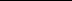 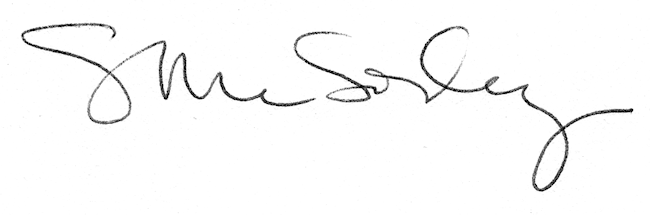 